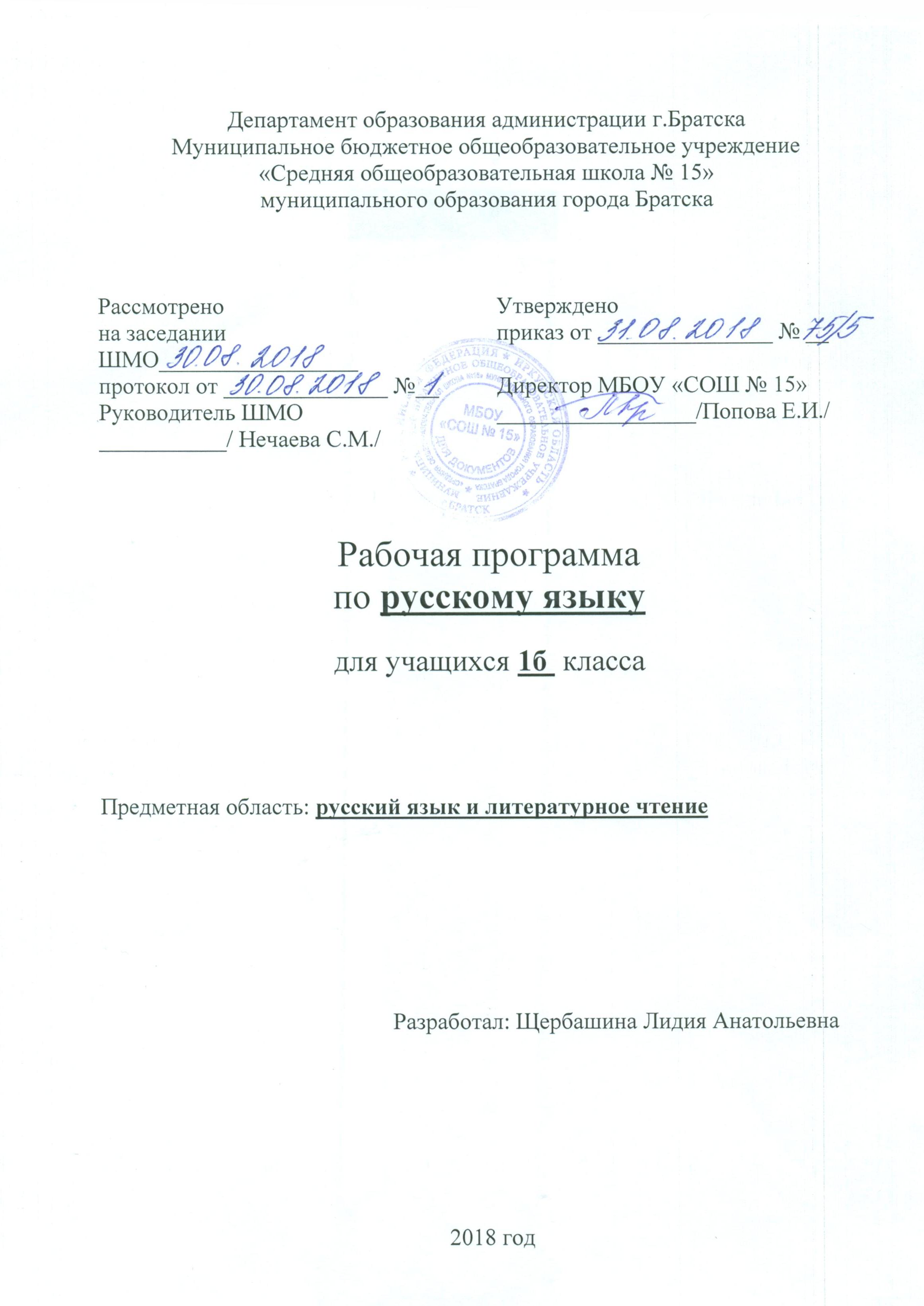 ПЛАНИРУЕМЫЕ ПРЕДМЕТНЫЕ РЕЗУЛЬТАТЫРазвитие речиОбучающийся научится:первичному умению оценивать правильность (уместность) выбора языковых и неязыковых средств устного общения не уроке, в школе, в быту, со знакомыми и незнакомыми, с людьми разного возраста;соблюдать в повседневной жизни нормы речевого этикета;слушать вопрос, понимать его, отвечать на поставленный вопрос;пересказывать сюжет известной сказки по данному рисунку;составлять текст из набора предложений; выбирать заголовок текста из ряда данных и самостоятельно озаглавливать текст.Обучающийся получит возможность научиться:различать устную и письменную речь; различать диалогическую речь; отличать текст от набора не связанных друг с другом предложений;анализировать текст с нарушенным порядком предложений и восстанавливать их последовательность в тексте;определять тему и главную мысль текста;соотносить заголовок и содержание текста;составлять текст по рисунку и опорным словам (после анализа содержания рисунка); составлять текст по его началу и по его концу;составлять небольшие монологические высказывания по результатам наблюдений за фактами и явлениями языка. Система языкаФонетика, орфоэпия, графикаОбучающийся научится:различать звуки речи; понимать различие между звуками и буквами;устанавливать последовательность звуков в слове и их число;различать гласные и согласные звуки, определять их в слове и правильно произносить; определять качественную характеристику гласного звука в слове: ударный или безударный;различать гласный звук [и] и согласный звук [й];различать согласные звуки: мягкие и твёрдые, глухие и звонкие, определять их в слове и правильно произносить; различать непарные твёрдые согласные [ж], [ш], [ц], непарные мягкие согласные [ч’], [щ’], находить их в слове, правильно произносить;устанавливать соотношение звукового и буквенного состава в словах типа стол, конь, ёлка;различать слово и слог; определять количество слогов в слове, делить слова на слоги; обозначать ударение в слове;правильно называть буквы в алфавитном порядке;различать звуки речи и буквы, которыми обозначаются звуки на письме;различать буквы, обозначающие гласные звуки, как показатели твёрдости-мягкости согласных звуков;определять функцию буквы «мягкий знак» (ь) как показателя мягкости предшествующего согласного звука.Обучающийся получит возможность научиться:наблюдать над образованием звуков речи;определять функцию букв е, ё , ю, я в слове;обозначать на письме звук [й’];располагать заданные слова в алфавитном порядке;устанавливать соотношение звукового и буквенного состава в словах типа коньки, утюг, яма, ель;находить случаи расхождения звукового и буквенного состава слов при орфоэпическом проговаривании (вода, стриж, день, жить и др.);произносить звуки и сочетания звуков в соответствии с нормами литературного языка (круг слов определён «Орфоэпическим словарём» в учебнике).ЛексикаОбучающийся научится:различать слово и предложение, слово и слог, слово и набор буквосочетаний (книга — агник);различать предмет (признак, действие) и слово, называющее этот предмет;определять количество слов в предложении, вычленять слова из предложения; классифицировать и объединять некоторые слова по значению (люди, животные, растения, инструменты и др.);определять группу «вежливых» слов (слова-прощания, слова-приветствия, слова-извинения, слова-благодарения);определять значение слова или уточнять с помощью «Толкового словаря» учебника.Обучающийся получит возможность научиться:осознавать слово как единство звучания и значения;определять значение слова или уточнять с помощью «Толкового словаря» учебника;на практическом уровне различать многозначные слова (простые случаи), слова, близкие и противоположные по значению;подбирать слова, близкие и противоположные по значению при решении учебных задач;на практическом уровне различать слова-названия предметов, названия признаков предметов, названия действий предметов.МорфологияОбучающийся получит возможность научиться:различать слова, обозначающие предметы (признаки предметов, действия предметов);соотносить слова-названия предметов и вопрос, на который отвечают эти слова;соотносить слова-названия действий предметов и вопрос, на который отвечают эти слова;соотносить слова-названия признаков предметов и вопрос, на который отвечают эти слова;различать названия предметов, отвечающие на вопросы к т о? ч т о?СинтаксисОбучающийся научится:различать текст и предложение, предложение и слова, не составляющие предложения;выделять предложения из речи; соблюдать в устной речи интонацию конца предложения;определять границы предложения в деформированном тексте (из 2—3 предложений), выбирать знак для конца каждого предложения;соотносить схемы предложений и предложения, соответствующие этим схемам;составлять предложения из слов (в том числе из слов, данных не в начальной форме);составлять предложения по схеме, рисунку, на заданную тему (например, на тему «Весна»);писать предложения под диктовку, а также составлять их схемы.Обучающийся получит возможность научиться:определять существенные признаки предложения: законченность мысли и интонацию конца предложения; устанавливать связь слов в предложении;сравнивать предложения по цели высказывания и по интонации (без терминов) с опорой на содержание (цель высказывания), на интонацию, (мелодику, логическое ударение), порядок слов, знаки конца предложения.Орфография и пунктуацияОбучающийся научится:применять изученные правила правописания: раздельное написание слов в предложении; написание гласных и, а, у после шипящих согласных ж, ш, ч ,щ (в положении под ударением); отсутствие мягкого знака после шипящих в буквосочетаниях чк, чн, чт; перенос слов; прописная буква в начале предложения, в именах собственных; непроверяемые гласные и согласные в корне слова (перечень слов дан в учебнике); знаки препинания конца предложения ( . ? !);безошибочно списывать текст с доски и учебника;писать под диктовку тексты в соответствии с изученными правилами.Обучающийся получит возможность научиться:определять случаи расхождения звукового и буквенного состава слов;писать двусложные слова с безударным гласным звуком в двусложных словах (простейшие случаи, слова типа вода, трава, зима, стрела);писать слова с парным по глухости-звонкости согласным звуком на конце слова (простейшие случаи, слова типа глаз, дуб);применять орфографическое чтение (проговаривание) при письме под диктовку и при списывании; пользоваться «Орфографическим словарём» в учебнике как средством самоконтроля.СОДЕРЖАНИЕ УЧЕБНОГО ПРЕДМЕТА	Содержание программы является основой для овладения учащимися приёмами активного анализа и синтеза (применительно к изучаемым единицам языка и речи), сопоставления, нахождения сходств и различий, дедукции и индукции, группировки, абстрагирования, систематизации, что, несомненно, способствует умственному и речевому развитию. На этой основе развивается потребность в постижении языка и речи как предмета изучения, выработке осмысленного отношения к употреблению в речи основных единиц языка. 	Программой предусмотрено целенаправленное формирование первичных навыков работы с информацией. В ходе освоения учебного предмета «Обучение грамоте» у первоклассников формируются умения, связанные с информационной культурой: читать, писать, эффективно работать с учебной книгой, умения работать с информацией, представленной в разных форматах (текст, рисунок, таблица, схема, модель слова, памятка). Они научатся анализировать, оценивать, преобразовывать и представлять полученную информацию, а также создавать новые информационные объекты: сообщения, отзывы, письма, поздравительные открытки, небольшие сочинения, сборники творческих работ, классную газету и др. 	Программа предполагает организацию проектной деятельности, которая способствует включению учащихся в активный познавательный процесс. Проектная деятельность позволяет закрепить, расширить, углубить полученные на уроках знания, создаёт условия для творческого развития детей, формирования позитивной самооценки, навыков совместной деятельности со взрослыми и сверстниками, умений сотрудничать друг с другом, совместно планировать свои действия, вести поиск и систематизировать нужную информацию. 	Обучение грамоте направлено на формирование навыка чтения и основ элементарного графического навыка, развитие речевых умений, обогащение и активизацию словаря, совершенствование фонематического слуха, осуществление грамматико-орфографической пропедевтики. Задачи обучения грамоте решаются на уроках обучения чтению и на уроках обучения письму. Обучение письму идёт параллельно с обучением чтению с учётом принципа координации устной и письменной речи. Содержание обучения грамоте обеспечивает решение основных задач трёх его периодов: подготовительный этап, букварный период, послебукварный период. 	Подготовительный период  является введением в систему языкового и литературного образования и направлен на развитие мотивации к учебной деятельности, интереса к самому процессу чтения. 	У первоклассников формируются первоначальные представления о предложении, развивается фонематический слух и умение определять последовательность звуков в словах различной звуковой и слоговой структуры. Они учатся осуществлять звуковой анализ слов с использованием схем-моделей, делить слова на слоги, находить в слове ударный слог, «читать» слова по следам звукового анализа, ориентируясь на знак ударения и букву ударного гласного звука. На подготовительном этапе формируются первоначальные представления о гласных и согласных (твёрдых и мягких звуках), изучаются первые пять гласных звуков и обозначающие их буквы. На уроках письма дети усваивают требования к положению тетради, ручки, к правильной посадке, учатся писать сначала элементы букв, а затем овладевают письмом букв. 	Букварный период направлен на изучение первых согласных звуков и их буквенных обозначений; последующих гласных звуков и букв, их обозначающих; знакомство с гласными звуками, обозначающими два звука; знакомство с буквами, не обозначающими звуков. Первоклассники осваивают два вида чтения: орфографическое (читаю, как написано) и орфоэпическое (читаю, как говорю); работают со слоговыми таблицами и слогами-слияниями; осваивают письмо всех гласных и согласных букв, слогов с различными видами соединений, слов, предложений, небольших текстов. 	Послебукварный период предполагает осуществление постепенного перехода к чтению целыми словами, формируется умение читать про себя, развиваются и совершенствуются процессы сознательного, правильного, темпового и выразительного чтения слов, предложений, текстов. Обучение элементам фонетики, лексики и грамматики идёт параллельно с формированием коммуникативно-речевых умений и навыков, с развитием творческих способностей детей. В этот период дети начинают читать литературные тексты и включаются в проектную деятельность, в ходе которой происходит осмысление полученных в период обучения грамоте знаний. 	Раздел «Обучение чтению и развитие устной речи» 	Осознание единства звукового состава слова и его значения. Установление числа и последовательности звуков в слове. Сопоставление слов, различающихся одним или несколькими звуками. Составление звуковых моделей слов. Сравнение моделей различных слов. Подбор слов к определённой модели. 	Различение гласных и согласных звуков, гласных ударных и безударных, согласных твёрдых и мягких, звонких и глухих. 	Слог как минимальная произносительная единица. Деление слов на слоги. Определение места ударения. Смыслоразличительная роль ударения. 	Различение звука и буквы: буква как знак звука. Овладение позиционным способом обозначения звуков буквами. Буквы гласных как показатель твёрдости-мягкости согласных звуков. Функция букв е, ё, ю, я. Мягкий знак как показатель мягкости предшествующего согласного звука. 	Знакомство с русским алфавитом как последовательностью букв. 	Формирование навыка слогового чтения (ориентация на букву, обозначающую гласный звук). Плавное слоговое чтение и чтение целыми словами со скоростью, соответствующей индивидуальному темпу ребёнка. Осознанное чтение слов, словосочетаний, предложений и коротких текстов. Чтение с интонациями и паузами в соответствии со знаками препинания. Развитие осознанности и выразительности чтения на материале небольших текстов и стихотворений. 	Знакомство с орфоэпическим чтением (при переходе к чтению целыми словами). Орфографическое чтение (проговаривание) как средство самоконтроля при письме под диктовку и при списывании. 	Восприятие слова как объекта изучения, материала для анализа. Наблюдение над значением слова. 	Различение слова и предложения. Работа с предложением: выделение слов, изменение их порядка. Интонация в предложении. Моделирование предложения в соответствии с заданной интонацией. 	Понимание прочитанного текста при самостоятельном чтении вслух и при его прослушивании. Составление небольших рассказов повествовательного характера по серии сюжетных картинок, материалам собственных игр, занятий, наблюдений, на основе опорных слов. 	Раздел «Обучение письму в период обучения грамоте» 	Усвоение гигиенических требований при письме. Развитие мелкой моторики пальцев и свободы движения руки. Развитие умения ориентироваться на пространстве листа в тетради и на пространстве классной доски. Овладение начертанием письменных прописных (заглавных) и строчных букв. Письмо букв, буквосочетаний, слогов, слов, предложений с соблюдением гигиенических норм. Овладение разборчивым, аккуратным письмом. Письмо под диктовку слов и предложений, написание которых не расходится с их произношением. Усвоение приёмов и последовательности правильного списывания текста. 	Овладение первичными навыками клавиатурного письма. 	Понимание функции небуквенных графических средств: пробела между словами, знака переноса. 	Знакомство с правилами правописания и их применение: раздельное написание слов; обозначение гласных после шипящих (ча—ща, чу—щу, жи—ши); прописная (заглавная) буква в начале предложения, в именах собственных; перенос слов по слогам без стечения согласных; знаки препинания в конце предложения. 	Раздел «Фонетика и орфоэпия» 	Различение гласных и согласных звуков. Различение мягких и твёрдых согласных звуков, определение парных и непарных по твёрдости-мягкости согласных звуков. Различение звонких и глухих согласных звуков, определение парных и непарных по звонкости-глухости согласных звуков. Определение качественной характеристики звука: гласный — согласный; гласный ударный — безударный; согласный твёрдый — мягкий, парный — непарный; согласный звонкий — глухой, парный — непарный. Деление слов на слоги. Слогообразующая роль гласных звуков. Словесное ударение и логическое (смысловое) ударение в предложениях. Словообразующая функция ударения. Ударение, произношение звуков и сочетаний звуков в соответствии с нормами современного русского литературного языка. Фонетический анализ слова. Раздел «Графика» 	Различение звуков и букв. Обозначение на письме твёрдости и мягкости согласных звуков. Использование на письме разделительных ь и ъ. Установление соотношения звукового и буквенного состава слов типа стол, конь; в словах с йотированными гласными е, ё, ю, я. Использование небуквенных графических средств: пробела между словами, знака переноса, красной строки (абзаца), пунктуационных знаков (в пределах изученного). Знание алфавита: правильное называние букв, их последовательность. Использование алфавита при работе со словарями, справочниками, каталогами. 	Раздел «Лексика» 	Понимание слова как единства звучания и значения. Выявление слов, значение которых требует уточнения. Определение значения слова по тексту или уточнение значения с помощью толкового словаря. Представление об однозначных и многозначных словах, о прямом и переносном значении слова, о синонимах, антонимах, омонимах, фразеологизмах. Наблюдение за их использованием в тексте. Работа с разными словарями.Орфография и пунктуация. Формирование орфографической зоркости, использование разных способов проверки орфограмм в зависимости от места орфограммы в слове. Использование орфографического словаря.Применение правил правописания и пунктуации:сочетания жи—ши, ча—ща, чу—щу в положении под ударением;сочетания чк—чн, чт, нч, щн и др.;перенос слов;прописная буква в начале предложения, в именах собственных;проверяемые безударные гласные в корне слова;парные звонкие и глухие согласные в корне слова;непроверяемые гласные и согласные в корне слова (на ограниченном перечне слов);(непроверяемые буквы-орфограммы гласных и согласных звуков в корне словаразделительные ъ и ь;Развитие речи. Осознание ситуации общения: с какой целью, с кем и где происходит общение?Практическое овладение диалогической формой речи. Выражение собственного мнения, его аргументация с учётом ситуации общения. Овладение умениями ведения разговора (начать, поддержать, закончить разговор, привлечь внимание и т.п.). Овладение нормами речевого этикета в ситуациях учебного и бытового общения (приветствие, прощание, извинение, благодарность, обращение с просьбой), в том числе при обращении с помощью средств ИКТ.Практическое овладение монологической формой речи. Умение строить устное монологическое высказывание на определённую тему с использованием разных типов речи (описание, повествование, рассуждение).Текст. Признаки текста. Смысловое единство предложений в тексте. Заглавие текста.Последовательность предложений в тексте.Последовательность частей текста (абзацев).Комплексная работа над структурой текста: озаглавливание, корректирование порядка предложений и частей текста (абзацев).План текста. Составление планов к заданным текстам. Создание собственных текстов по предложенным и самостоятельно составленным планам.Типы текстов: описание, повествование, рассуждение, их особенности.Знакомство с жанрами письма и поздравления.Создание собственных текстов и корректирование заданных текстов с учётом точности, правильности, богатства и выразительности письменной речи; использование в текстах синонимов и антонимов.Знакомство с основными видами изложений и сочинений (без заучивания учащимися определений): изложение подробное и выборочное, изложение с элементами сочинения; сочинение-повествование, сочинение-описание, сочинение-рассуждение.Основным видом организации учебного процесса является урок. Формы организации урока: фронтальная работа, индивидуальная работа, работа в парах.                 КАЛЕНДАРНО-ТЕМАТИЧЕСКОЕ ПЛАНИРОВАНИЕ№п/пТема урокаКол-во часовДатаПримечаниеПодготовительный период (17 ч)Подготовительный период (17 ч)Подготовительный период (17 ч)Подготовительный период (17 ч)Подготовительный период (17 ч)1Пропись — первая учебная тетрадь. 103.092Рабочая строка. Верхняя и нижняя линии рабочей строки104.093Письмо овалов и полуовалов. 105.094Рисование бордюров 106.095Письмо длинных прямых наклонных линий. 107.096Письмо наклонной длинной линии с закруглением внизу (влево). 110.097Письмо короткой наклонной линии с закруглением внизу (вправо).111.098Письмо овалов и полуовалов, коротких наклонных линий.112.099Письмо прямых наклонных линий и линий с закруглением внизу (вправо, влево)113.0910Письмо наклонных линий, овалов и полуовалов114.0911Письмо строчной и заглавной буквы А а.117.0912Письмо строчной и заглавной буквы О о118.0913Письмо строчной буквы и119.0914Письмо заглавной буквы И120.0915Письмо изученных букв.121.0916Письмо строчной буквы ы124.0917Письмо строчной и заглавной буквы У у125.09Букварный период( 73 ч)Букварный период( 73 ч)Букварный период( 73 ч)Букварный период( 73 ч)Букварный период( 73 ч)Букварный период (73 ч)18 Строчная н.126.0919Заглавная буквы Н127.0920Строчная буква с  Заглавная буква С.128.0921Заглавная и строчная буквы К к.101.1022Строчная буква т102.1023Заглавная буква Т103.1024Повторение и закрепление изученного материала.104.102526Строчная и заглавная буквы Л л205.1008.102728Строчная и заглавная буквы Р р209.1010.1029Письмо слов и предложений с изученными буквами.111.1030Строчная и заглавная буквы В в112.1031Строчная е115.1032Заглавная буквы Е 116.103334Строчная буква п Заглавная буква П217.1018.1035Письмо слов и предложений с изученными буквами.119.1036Строчная буква и заглавная буквы М м.122.1037Строчная буква и заглавная буквы М м.123.1038Строчная  з.124.1039Заглавная буква З.125.1040Письмо слов и предложений с изученными буквами.126.1041Строчная и заглавная буквы Б б106.1142Строчная и заглавная буквы Б б107.1143Письмо слов и предложений с изученными буквами.108.1144Строчная и заглавная буквы Д д109.1145Строчная и заглавная буквы Д д112.1146Заглавная и строчная буквы Я я113.1147Заглавная и строчная буквы Я я114.1148Заглавная и строчная буквы Я я115.1149Письмо слов и предложений с изученными буквами.116.1150Строчная и заглавная буквы Г г.119.1151Строчная и заглавная буквы Г г.120.1152Строчная и заглавная буквы Ч ч121.1153Строчная и заглавная буквы Ч ч122.1154Письмо слогов и слов с изученными буквами123.1155Буква ь.126.1156Буква ь.127.1157Строчная и заглавная буквы Ш ш. 128.1158Строчная и заглавная буквы Ш ш.129.1159Письмо слогов и слов с изученными буквами130.1160Строчная и заглавная буквы Ж ж103.1261Строчная и заглавная буквы Ж ж104.1262Строчная и заглавная буквы Ё ё105.1263Строчная и заглавная буквы Ё ё106.1264Письмо слогов и слов с изученными буквами107.1265Строчная и заглавная буквы Й, й110.1266Строчная и заглавная буквы Й, й111.1267 Письмо строчной и заглавной буквы Х х112.1268Письмо строчной и заглавной буквы Х х113.1269Письмо строчной и заглавной буквы Х х114.1270Письмо слов с изученными буквами.117.1271Строчная и заглавная буквы Ю ю118.1272Строчная и заглавная буквы Ю ю119.1273Письмо слов с изученными буквами.120.1274Строчная и заглавная буквы Ц ц121.1275Строчная и заглавная буквы Ц ц124.1276Строчная и заглавная буквы Э э125.1277Строчная и заглавная буквы Э э126.127879Письмо слов с изученными буквами.227.1228.1280Строчная буква щ114.0181Заглавная буква Щ115.0182Строчная и заглавная буквы Ф ф116.0183Строчная и заглавная буквы Ф ф117.0184Письмо изученных букв, слогов.118.0185Строчные буквы ь, ъ.121.0186Строчные буквы ь, ъ.122.0187Письмо слов с изученными буквами.123.0188Контрольное списывание124.0189Письмо слов с изученными буквами.125.01Послебукварный период (25 ч)Послебукварный период (25 ч)Послебукварный период (25 ч)Послебукварный период (25 ч)Послебукварный период (25 ч)Послебукварный период (25 ч)90Упражнение в письме букв, соединений, слов и предложений. Имена собственные.128.0191Упражнение в письме букв, соединений, слов и предложений. Сочетания ща-щу.129.0192Упражнение в письме букв, соединений, слов и предложений. Сочетания ща-щу.130.0193Упражнение в письме букв, соединений, слов и предложений. Составление рассказа по заданному плану131.0194Упражнение в письме букв, соединений, слов и предложений.101.0295Упражнение в письме букв, соединений, слов и предложений.104.0296Упражнение в письме букв, соединений, слов и предложений.105.0297Упражнение в письме букв, соединений, слов и предложений.106.0298Упражнение в письме букв, соединений, слов и предложений. Восстановление деформированного предложения107.0299Упражнение в письме букв, соединений, слов и предложений.108.02100Упражнение в письме букв, соединений, слов и предложений.118.02101Упражнение в письме букв, соединений, слов и предложений. Запись слов с буквами ъ, ь119.02102Упражнение в письме букв, соединений, слов и предложений. Запись слов с буквами ъ, ь120.02103Упражнение в письме букв, соединений, слов и предложений.3Фонетический анализ слова121.02104Упражнение в письме букв, соединений, слов и предложений. Фонетический анализ слова122.02105Упражнение в письме букв, соединений, слов и предложений. Запись под диктовку125.02106Упражнение в письме букв, соединений, слов и предложений. Запись под диктовку126.02107Упражнение в письме букв, соединений, слов и предложений.127.02108Упражнение в письме букв, соединений, слов и предложений.128.02109Упражнение в письме букв, соединений, слов и предложений.101.03110Упражнение в письме букв, соединений, слов и предложений.104.03111Упражнение в письме букв, соединений, слов и предложений.105.03Блок «Русский язык». Наша речь (2 ч)112Знакомство с учебником. Язык и речь, их значение в жизни людей.106.03113Виды речи (общее представление)107.03Текст. Предложение. Диалог.( 3 ч)Текст. Предложение. Диалог.( 3 ч)Текст. Предложение. Диалог.( 3 ч)Текст. Предложение. Диалог.( 3 ч)Текст. Предложение. Диалог.( 3 ч)114Предложение как группа слов, выражающая законченную мысль111.03115Диалог.112.03116Диалог.113.03Слова, слова, слова ( 4 ч)117Слова-названия предметов и явлений, слова-названия признаков предметов, слова-названия действий предметов.114.03118Слова однозначные и многозначные (общее представление)115.03119Развитие речи. Составление текста по рисунку и опорным словам.118.03120Слова-названия предметов и явлений, слова-названия признаков предметов, слова-названия действий предметов. 119.03Слово и слог. Ударение ( 6 ч)121 Деление слов на слоги.120.03122Деление слов на слоги. 121.03123Перенос слов. Правила переноса слов 122.03124Развитие речи. Наблюдение над словом как средством создания словесно-художественного образа. 101.04125Ударение. Ударный и безударный слог.102.04126Развитие речи. Коллективное составление содержания основной части сказки.103.04Звуки и буквы ( 35 ч)127Звуки и буквы.104.04128Русский алфавит, или Азбука.105.04129Русский алфавит, или Азбука.108.04130Гласные звуки. Буквы, обозначающие гласные звуки.109.04131Гласные звуки. Буквы е, ё, ю, я и их функции в слове.110.04132Развитие речи. Составление развёрнутого ответа на вопрос.111.04133Ударные и безударные гласные звуки.112.04134Ударные и безударные гласные звуки. 115.04135Ударные и безударные гласные звуки.  Способы проверки написания буквы, обозначающие безударный гласный звук 116.04136Развитие речи. Составление устного рассказа по рисунку и опорным словам. 117.04137Списывание с печатного текста118.04138Согласные звуки119.04139Слова с удвоенными согласными.122.04140Согласные звуки Буквы Й и ИСлова со звуком [й’], буквой «и краткое»123.04141Развитие речи. Восстановление текста с нарушенным порядком предложений.124.04142Твёрдые и мягкие согласные звуки.125.04143Буквы для обозначения твёрдых и мягких согласных звуков.126.04144Мягкий знак как показатель мягкости согласного звука129.04145Согласные парные и непарные по твердости-мягкости.130.04146Согласные звонкие и глухие.106.05147Звонкие и глухие согласные звуки на конце слова.107.05148Звонкие и глухие согласные звуки на конце слова.108.05149Шипящие согласные звуки.113.05150Проект «Скороговорки». 114.05151Буквосочетания ЧК, ЧН, ЧТ115.05152Буквосочетания ЖИ-ШИ, ЧА-ЩА, ЧУ-ЩУ116.05153Заглавная буква в словах.117.05154Комплексная работа.120.05155Заглавная буква в именах, фамилиях, отчествах, кличках животных, названиях городов и т.д.121.05156Заглавная буква в именах, фамилиях, отчествах, кличках животных, названиях городов и т.д.122.05157Проект «Сказочная страничка»123.05158Итоговое повторение124.05